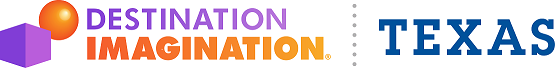 Executive BoardThe Texas DI Executive Board consists of:Affiliate Director6 members elected by Regional Directors (serve a 3-year term)3 members appointed by the Affiliate Director (serve annual terms)Texas DI Executive Board OfficersExecutive Board Members elected by Regional Advisory BoardExecutive Board Members appointed by Affiliate DirectorRobbie Chance- Advisor Jenny Jarvis- Affiliate Relations AdministratorSara Burleson- Appraiser Coordinator Janet Compton- TX DI Acquisitions  Affiliate DirectorEmily Duke Executive Board PresidentDr. Kim BissellExecutive Board Vice PresidentPat SudduthTreasurerLeslie AkinsSecretary Vera Hayes SeatBoard MemberTerm Expires  ALeslie Akins2025BJay Kumar2026CKim Bissell2024 DPat Sudduth                               2024ECarrie Hefner2026 FApril Benavidez2025Board MemberAndy LoftisSara BurlesonBen Jones